FactsheetGrace Schwindt
Defiant BodiesWeitere AusstellungenGrace Schwindt
Defiant Bodies17. September 2022 – 5. Februar 2023, Kunstmuseum St.GallenDie Plastikerin und Performancekünstlerin Grace Schwindt (*1979 Offenbach) verwendet für ihre Installationen raumgreifende Bühnenbilder mit theatralischen Elementen, skulpturalen Kostümen und Requisiten, die sich auf einen spezifischen Ort oder Schauplatz beziehen. Im Ausstellungsrundgang platziert sie skulpturale Körper sowie Arrangements und verwendet hierfür eine konzise Choreografie, die auf Themen wie Ausgrenzung, Zerstörung, Gewalt und Wandel, aber auch Fürsorge und Zuwendung beruht. Die Balance zwischen Fragilität und Stärke ist stets unbeständig. 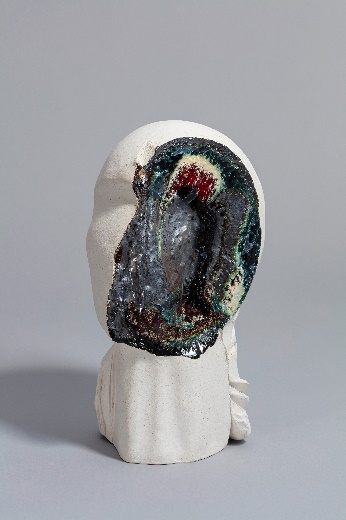 Grace Schwindt, In Between Touch, 2022, Courtesy die Künstlerin und Zeno X Gallery, AntwerpenSie untersucht, wie historische Ereignisse soziale Beziehungen formen und beeinflussen und wie Geschichtsschreibung und Erinnerung konstruiert werden. Gespräche, die sie mit unterschiedlichen Menschen, unter anderem Künstler*innen, Aktivist*innen oder auch Familienmitgliedern führt, dienen oft als Ausgangspunkt für fiktionale Dialoge, die in disziplinübergreifenden Performances interpretiert und vorgetragen werden. Objekte und Zeichnungen erweitern das bühnenartige und performative Setting, das Grace Schwindt für die Präsentation im Kunstmuseum St.Gallen, ihre erste in einem Schweizer Museum, mit einer Aussenskulptur bis in den Stadtpark vor dem Museum ausgreifen lässt.Grace Schwindt (*1979 Offenbach) lebt und arbeitet in London. Ihre Arbeiten wurden in zahlreichen internationalen Kunstinstitutionen und Theatern präsentiert: Five Surfaces All White im CCA Centre for Contemporary Arts in Glasgow (2019), In Silence in der ROZENSTRAAT – a rose is a rose is a rose in Amsterdam (2019), Silent Dance in der ZENO X GALLERY in Antwerpen (2018), Tiffany Vase in der Gallery Lejeune in London (2017), Run a Home. Build a Town. Lead a Revolution – eine Ausstellung in drei Akten im MARCO Museo de Arte Contemporáneo in Vigo (2016). 
Live-Performances wurden an der Volksbühne Berlin und im Kunstmuseum St.Gallen (2019), im The Roberts Institute of Art in London und im Frascati Theatre in Amsterdam (2018), im Kaaitheater in Brüssel (2017), in der RA Royal Academy of Arts als Teil des Block Universe – Performance Art Festival in London (2016), im Museum M in Leuven (2013) und in der SLG South London Gallery in London (2011) gezeigt. Kuratorin: Nadia VeroneseAusstellungsdauer17. September 2022 –
5. Februar 2023
Kunstmuseum St.GallenMedienorientierungFreitag, 16. September 2022
11 UhrAusstellungseröffnungFreitag, 16. September 2022
18.30 UhrÖffnungszeitenDi-So 10-17 UhrMi 10-20 UhrGrace Schwindt
Defiant Bodies17. September 2022 – 5. Februar 2023, Kunstmuseum St.GallenDie Plastikerin und Performancekünstlerin Grace Schwindt (*1979 Offenbach) verwendet für ihre Installationen raumgreifende Bühnenbilder mit theatralischen Elementen, skulpturalen Kostümen und Requisiten, die sich auf einen spezifischen Ort oder Schauplatz beziehen. Im Ausstellungsrundgang platziert sie skulpturale Körper sowie Arrangements und verwendet hierfür eine konzise Choreografie, die auf Themen wie Ausgrenzung, Zerstörung, Gewalt und Wandel, aber auch Fürsorge und Zuwendung beruht. Die Balance zwischen Fragilität und Stärke ist stets unbeständig. Grace Schwindt, In Between Touch, 2022, Courtesy die Künstlerin und Zeno X Gallery, AntwerpenSie untersucht, wie historische Ereignisse soziale Beziehungen formen und beeinflussen und wie Geschichtsschreibung und Erinnerung konstruiert werden. Gespräche, die sie mit unterschiedlichen Menschen, unter anderem Künstler*innen, Aktivist*innen oder auch Familienmitgliedern führt, dienen oft als Ausgangspunkt für fiktionale Dialoge, die in disziplinübergreifenden Performances interpretiert und vorgetragen werden. Objekte und Zeichnungen erweitern das bühnenartige und performative Setting, das Grace Schwindt für die Präsentation im Kunstmuseum St.Gallen, ihre erste in einem Schweizer Museum, mit einer Aussenskulptur bis in den Stadtpark vor dem Museum ausgreifen lässt.Grace Schwindt (*1979 Offenbach) lebt und arbeitet in London. Ihre Arbeiten wurden in zahlreichen internationalen Kunstinstitutionen und Theatern präsentiert: Five Surfaces All White im CCA Centre for Contemporary Arts in Glasgow (2019), In Silence in der ROZENSTRAAT – a rose is a rose is a rose in Amsterdam (2019), Silent Dance in der ZENO X GALLERY in Antwerpen (2018), Tiffany Vase in der Gallery Lejeune in London (2017), Run a Home. Build a Town. Lead a Revolution – eine Ausstellung in drei Akten im MARCO Museo de Arte Contemporáneo in Vigo (2016). 
Live-Performances wurden an der Volksbühne Berlin und im Kunstmuseum St.Gallen (2019), im The Roberts Institute of Art in London und im Frascati Theatre in Amsterdam (2018), im Kaaitheater in Brüssel (2017), in der RA Royal Academy of Arts als Teil des Block Universe – Performance Art Festival in London (2016), im Museum M in Leuven (2013) und in der SLG South London Gallery in London (2011) gezeigt. Kuratorin: Nadia VeronesePressekontaktGloria Weiss Leitung KommunikationMuseumstrasse 329000 St.GallenT +41 71 242 06 84Sophie LichtensternKommunikationMuseumstrasse 329000 St.GallenT +41 71 242 06 85kommunikation@kunstmuseumsg.chwww.kunstmuseumsg.chAusstellungsdauer17. September 2022 – 5. Februar 202317. September 2022 – 5. Februar 2023AusstellungsortKunstmuseum St.GallenKunstmuseum St.GallenMedienorientierungFreitag, 16. September 2022, 11 Uhr, Kunstmuseum St.GallenFreitag, 16. September 2022, 11 Uhr, Kunstmuseum St.GallenAusstellungseröffnungFreitag, 16. September 2022, 18.30 Uhr, Kunstmuseum St.GallenFreitag, 16. September 2022, 18.30 Uhr, Kunstmuseum St.GallenKuratorinNadia VeroneseNadia VeroneseÖffnungszeitenDienstag-Sonntag 10-17 UhrMittwoch 10-20 UhrDienstag-Sonntag 10-17 UhrMittwoch 10-20 UhrEintrittEinzeleintritt NormaltarifAHV/IV-Bezügerinnen und -BezügerLernende, Schülerinnen/Schüler, StudierendeMitglieder des Kunstvereins St.GallenCHF 12.–CHF 10.–CHF 6.–FreiPressekontaktGloria Weiss T +41 71 242 06 84Sophie LichtensternT +41 71 242 06 85kommunikation@kunstmuseumsg.ch Gloria Weiss T +41 71 242 06 84Sophie LichtensternT +41 71 242 06 85kommunikation@kunstmuseumsg.ch Websitewww.kunstmuseumsg.chwww.kunstmuseumsg.chAktuell
www.kunstmuseumsg.ch/ausstellungen Vorschau
www.kunstmuseumsg.ch/vorschau 